Discuss the topic presented in the image.StructureClaim/Topic sentence -  responds to prompt - using prompt's wordingSentences of detail reference details observed in documentrelate ideas in our studies that relate to details in the image the topic in generalConclusion - may repeatoffer thoughtful commentmaybe one generated in class discussion of topicThe image relate to the Confederate attack on Fort Sumter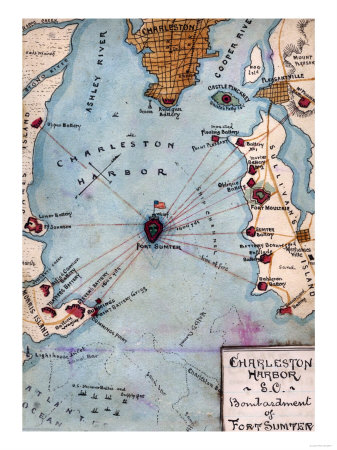 Things I notice in the image - 